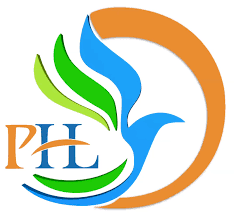 PAWAN HANS LTD.(A Govt. of India Enterprise)Requirement of Paramedic at LehPawan Hans Ltd. (a Govt. of India Enterprise) requires one paramedic at its Leh (Ladakh) Base on retainership basis. Qualification :  Candidate should be MBBS/ Paramedic/ EMT/ B.SC or Diploma in Nursing. Interested candidates may submit their applications as per the attached application format. Duly filled application along with relevant documents may be submitted at following address within 5 working days. Base Manager, Pawan Hans Ltd., Sindhughat Helipad Leh, Ladakh Contact No. 01982 264045 APPLICATION FOR THE POST OF PARAMEDIC (Leh)Name of the Candidate : Fathers Name :Communication Address : Permanent Address : Contact No./ Email : Date of Birth : Qualification : Experience: Other details, if any Expected Monthly Retainership Fee : (Signature of Candidate)Date : Place: 